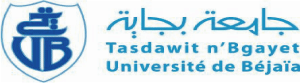 Université A. MIRA de BéjaiaFaculté des Sciences Humaines et SocialesDépartement des Sciences SocialesEvaluation à distance Rattrapage S1L’anthropologie économiqueNiveau : M1 sociologie des organisations et du travailL'enseignante chargée de module: Mme GonzarE.mail : gonzarnaima@gmail.comLa date d’évaluation : entre le 30/05/2021 et le 02/06/2021.Le travail demandé :Répondez aux questions suivantes :Q1. Pourquoi l’émergence de l’anthropologie économique comme nouvelle branche de l’anthropologie dans les années 60/70. (5pts)Q2.  Marcel Mauss, dans son Essai sur le don, envisage le don comme un phénomène social total, qui se manifeste comme une triple obligation de « Donner. Recevoir. Rendre ».Analysez et argumentez en s’appuyant sur les points suivants :L’explication de cette triple obligation en se basant sur les exemples de potlatch et la kula (5pts)La comparaison entre les sociétés de Don et les sociétés de marché. (5pts)La relation entre le mode de production  domestique et lignagère et l’économie moderne. (5pts)N.B : La remise  du travail au choix :- En présentiel le mercredi 02/06/2021 à 14h salle 02 bloc 09- Par mail- Toute réponse copiée directement de l’internet sera rejetée automatiquement.- Les réponses identiques seront rejetées aussi.Nom :Prénom :Groupe :Matricule :